СТАНДАРТНАЯ СПЕЦИФИКАЦИЯ АВТОБУСАSCANIA K400IB 4X2 ЛиАЗ Круиз Междугородний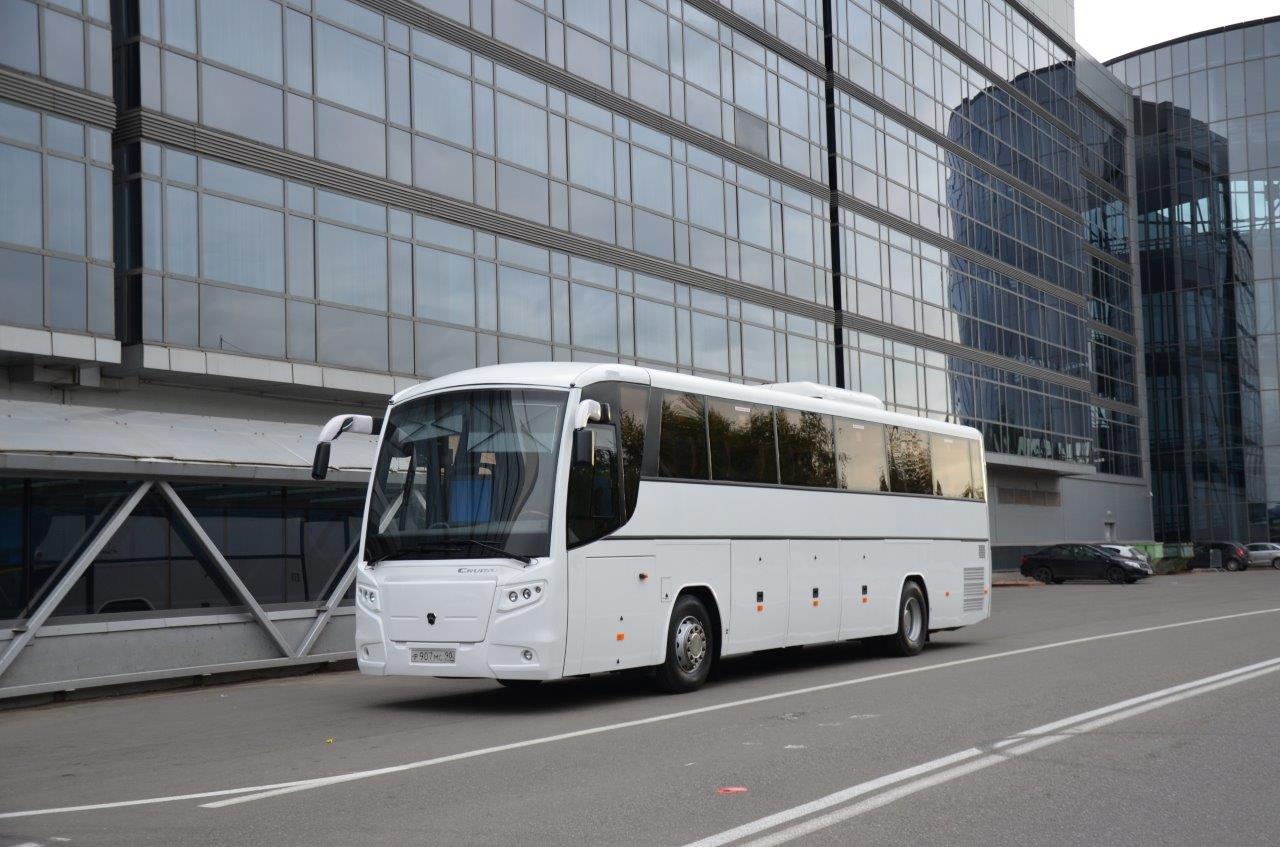 ОБЩИЕ ДАННЫЕДлина 					12 060 ммШирина 				2 550 ммВысота 				3 700 ммКонфигурация дверей		1+1+0Объём багажного отделения:	7,0 м3Число мест для сидений:		47+1 (без места гида)ТРАНСМИССИЯДВИГАТЕЛЬ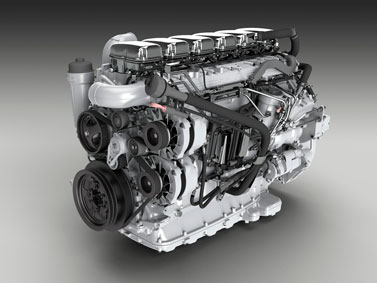 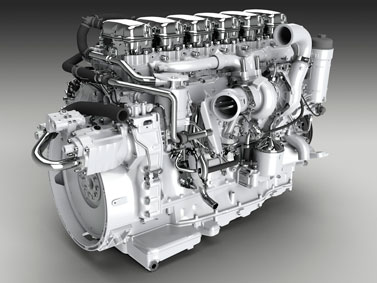 Scania DC13 113. Однорядный 6-цилиндровый дизельный двигатель с непосредственным впрыском,соответствующий экологическому классу Евро 5. Оборудован системой впрыскаScania PDE с насос-форсунками, 4 клапана на цилиндр, с турбонаддувом,интеркулером и системой Scania SCR. Диаметр цилиндра 130 , ход поршня 160, степень сжатия 18:1, последовательность зажигания 1-5-3-6-2-4.Рабочий объем двигателя 12,7 дм3Макс. мощность при 1900 об/мин: 400 л.с. (294 кВт)Макс. крутящий момент при 1000-1300 об/мин: 2100 НмМощность моторного тормоза-замедлителя при 2400 об/мин: 263 кВтМаксимальное содержание серы в топливе: 2000 частей на миллионОграничитель белого дымаРегулятор выбросов NOxВоздухоочистительКруиз-контрольОграничитель скорости 100 км/чКППScania GR875R. 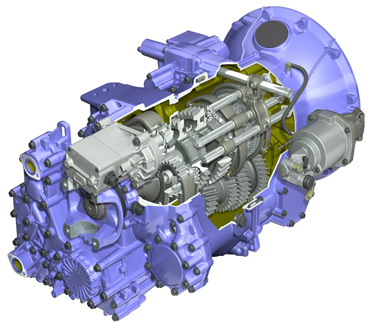 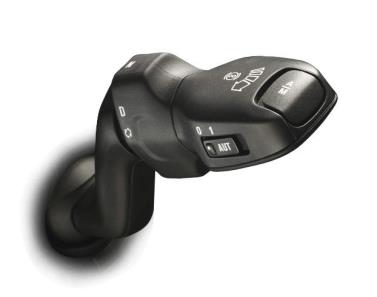 Экономичная, надёжная коробка передач с демультипликатором, с лёгким переключением передач. Коробка передач GR875R с использованием системы автоматического переключения передач Scania Opticruise. Селектор режимов движения представляет собой поворотную рукоятку управления на рычаге управления системой Opticruise. Поворотная рукоятка управления имеет положения D-N-R, а также подпружиненное положение. Водитель может переключаться между различными динамическими режимами (Стандартный/  Экономичный/ Мощностной), таким образом динамика машины может быть адаптирована к текущей дорожной ситуации.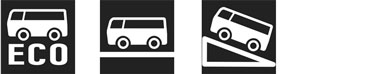 Ретардер Scania с ручным и автоматическим управлением.Гидравлический ретардер Scania является вспомогательной тормозной системой и действует непосредственно на ведущий мост. Ретардер самостоятельно разработан фирмой Scania и с самого начала согласован с силовым агрегатом и трансмиссией, в которую он встроен. Поддержание постоянной скорости возможно на спусках и это увеличивает среднюю скорость. Ретардер входит в систему Комбинированного торможения, что обусловливает немедленное вступление в действие колёсных тормозных механизмов, когда водитель нажимает на педаль тормоза. Когда гидрозамедлитель будет заполнен маслом и достигнет максимального КПД, он возмет на себя функцию торможения, а колесные тормозные механизмы постепенно прекратять свое действие. Управление осуществляется либо педалью тормоза, либо рычагом ретардера под рулевым колесом.ПОДВЕСКАПневматическая подвеска с электронным управлением.Два пневмобаллона спереди и четыре сзади. Стабилизаторы на всех осях.ТОРМОЗНАЯ СИСТЕМАПневматическая тормозная система. Дисковые тормоза.Полностью независимые контуры тормозов на передней и ведущей осях, стояночного и компрессионного тормозов.Электронное управление тормозной системойАБС (Анти-блокировочная системаПБС (Противобуксовочная система)КОЛЁСАКолёсные диски (сталь)	8,25”x22,5”Шины				295/80R22,5ТОПЛИВНЫЕ БАКИ Топливные баки общей ёмкостью 465 литров с заливной горловиной с правой стороны.КУЗОВКАРКАСКаркас вагонного типа, закрытый, несущий. Кузов имеет антикоррозионное и шумопоглощающее покрытие, ресурс не менее 10 лет. Боковые панели кузова и потолок имеют утепление из трудногорючих материалов. Крыша, передняя и задняя панели кузова изготавливаются из стеклопластиковых панелей. Материал переднего и заднего бамперов – стеклопластик.ОБЛИЦОВКАОблицовка крыши выполнена из оцинкованных стальных листов. Багажные люки изготовлены из 3 мм алюминиевых листов на каркасе из алюминиевых профилей. Полная тепло-шумоизоляция кузова. Передняя часть крыши, кожух кондиционера, передний и задний капоты изготовлены из армированного пластика.ПОЛВысококачественная ламинированная фанера толщиной 15 мм. Покрытие пола – линолеум повышенной износостойкости, со специальным противоскользящим покрытием из трудногорючих материалов. Стыки с кузовными конструкциями, покрытием стен и в местах, где проходят коммуникации загерметизированы. Ковролин в центральном проходе.ДВЕРИПередняя и средняя двери с пневмоприводном “Revar” и управлением на панели приборов. Внутренние и наружные краны аварийного открывания дверей. Дверные механизмы закрыты защитными декорированными кожухами.ОСТЕКЛЕНИЕПанорамное многослойное ветровое стекло, соответствующее требованиям ЕЭК ООН 43. Двойные боковые и заднее окна из закалённого и тонированного стекла (цвет «Серый» или «Бронза»). Сдвижная форточка водителя с электроподогревом. Все окна вклеены в каркас кузова.СИДЕНИЯКомфортные раздвижные пассажирские сидения. Парная двухрядная компоновка сидений + задний ряд из 5 сидений  Задний ряд сидений установлен на пандусе. Все пассажирские сидения оснащены 2-точечными ремнями безопасности (7 сидений с 3-х точечными ремнями) с функцией наклона спинки и раздвижения в проход. Опускаемые подлокотники (у прохода). На всех спинках сидений установлены журнальные сетки, крючки для одежды, откидные столики и поручни. Пневматически подрессоренное кресло водителя с подголовником и 3-точечным ремнём безопасности, с регулировкой по наклону спинки, по горизонтальному перемещению подушки, по высоте подушки, по наклону подушки.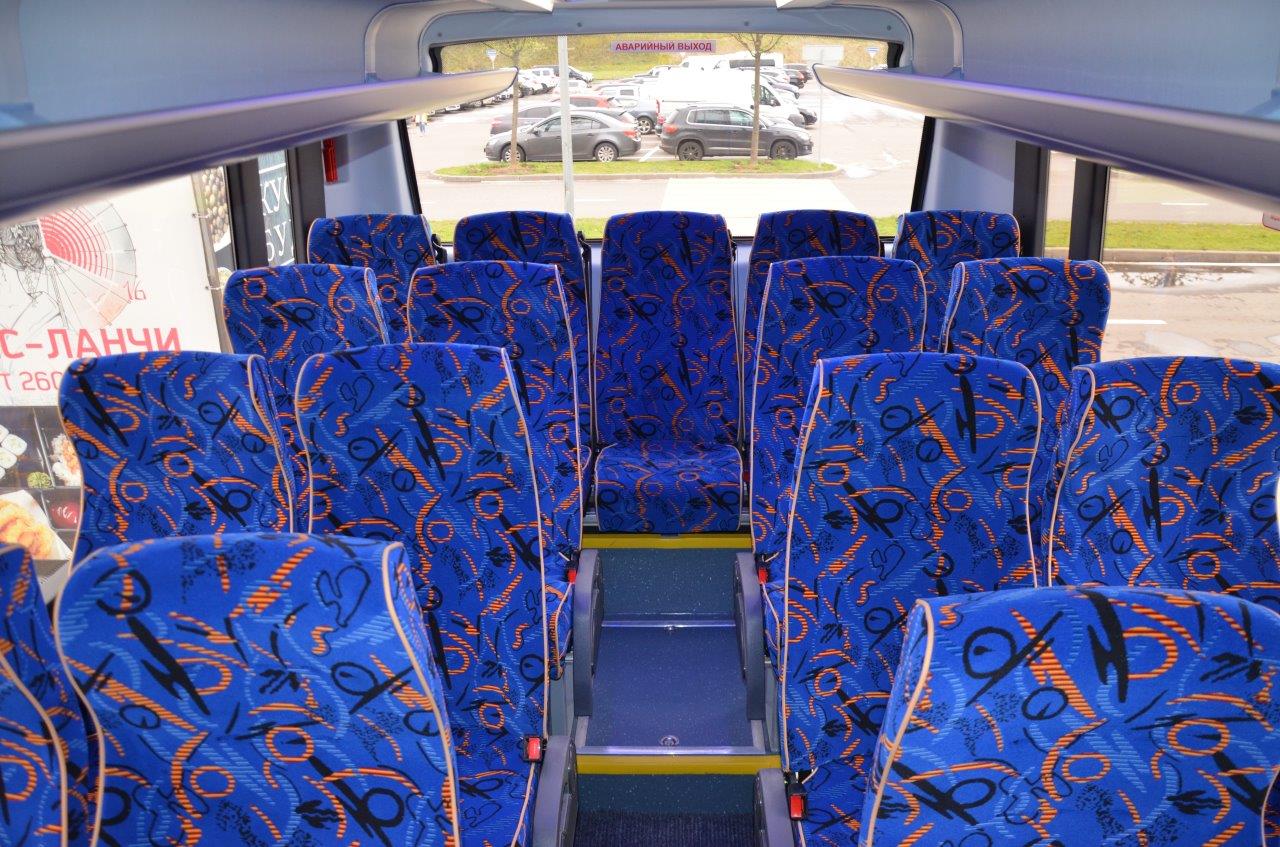 ВЕНТИЛЯЦИЯ И СИСТЕМА КОНДИЦИОНИРОВАНИЯСистема вентиляции смешанная: естественная, через люки в крыше и потолочный вентилятор. Принудительная, через передний отопитель. Кондиционер с системой климат-контроля и дополнительным отоплением.Конвекторная система отопления салона (двухконтурная).Два потолочных люка.БАГАЖНОЕ ОТДЕЛЕНИЕБагажное отделение расположено в базе автобуса. Люки багажного отделения и служебные люки открываются вручную. Внутренние багажные полки – открытые.ИНТЕРЬЕР САЛОНАБагажные полки со встроенными блоками индивидуального обдува и подсветки, производства Cleff . Обивка стен от пола до нижнего оконного проёма выполнена из высококачественного легко очищаемого материала.На ветровом стекле установлены солнцезащитные шторки для водителя.Шторки на окнах.Аварийные выходы (в соответствии с Правилами ЕЭК ООН №36) – 2 потолочных люка, 4 боковых окна с молоточками для разбивания стёкол.2 огнетушителя (4 кг).ВНЕШНЕЕ ОСНАЩЕНИЕПередний и задний бамперы изготовлены из армированного стеклопластика.Брызговики SCANIA.Запасное колесо в передней части автобуса.Буксирное устройство расположено в передней части автобуса.Электрообогреваемые зеркала заднего вида с регулировкой на панели приборов.ВНУТРЕННЕЕ ОСВЕЩЕНИЕСалон автобуса освещается люминесцентными лампами. Индивидуальная подсветка для пассажиров. Подсветка для водителя. ВНЕШНИЕ ОСВЕТИТЕЛЬНЫЕ ПРИБОРЫПередние фары: «Hella» с галогенными лампами,  расположены отдельно фары дальнего и ближнего света. Автоматическое включение при повороте ключа зажигания в положении «зажигание» фар ближнего света после пуска двигателя.Задние фары: стоп-сигналы, верхние и нижние габаритные огни, фары заднего хода, противо-туманные фары. Подсветка регистрационного номера.Указатели поворотов, сигнал аварийной остановки.Боковые габаритные огни.Задние и боковые световозвращатели. ЭЛЕКТРООБОРУДОВАНИЕЭлектрический и электропневматический звуковые сигналы.Аудиосистема: радиоприёмник, CD/ DVD - проигрыватель с усилителем и динамиками.2 монитора, установленные в передней и в средней частях салона.Цифровой тахограф "КАСБИ DT20M" с блоком СКЗИ.Многорежимные стеклоочистители веерного типа.ОКРАСКАВсе элементы каркаса покрываются антикоррозионным составом.Внутренние элементы багажного отделения окрашены в серый цвет.Днище кузова, включая раму шасси, покрытии антикоррозионным составом.Цвет кузова – белый